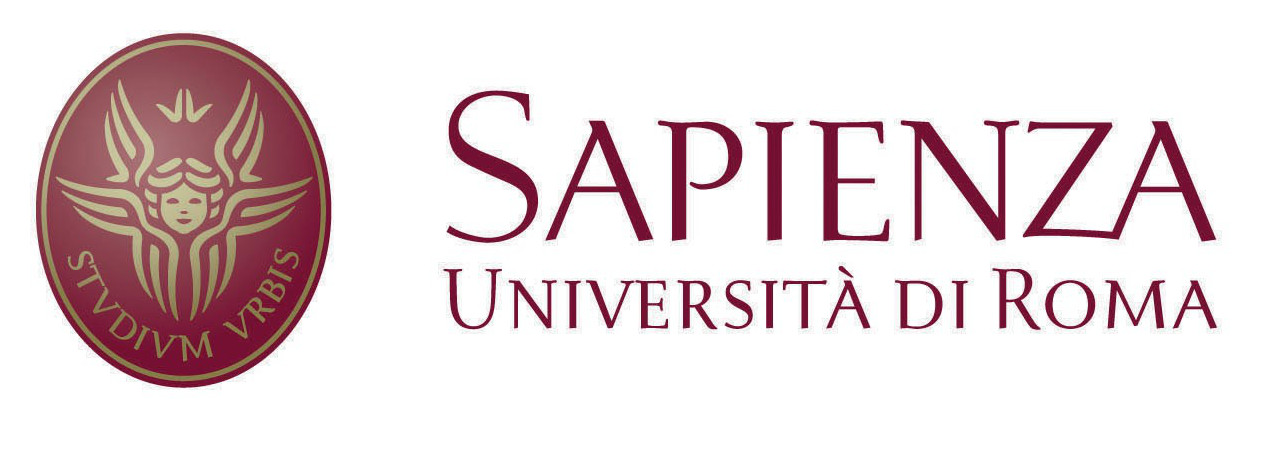 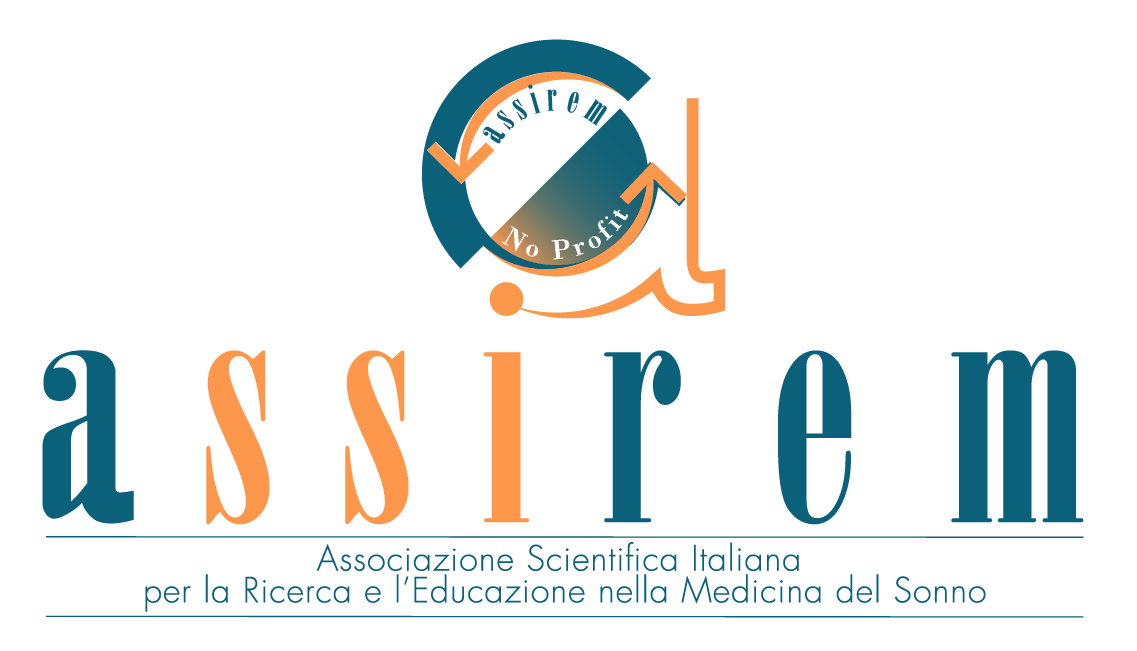 CONVEGNO SONNO e DOLORESEMINARIO di DOTTORATO Venerdì 24 Febbraio 2017Aula A1, Polo didattico, via Caserta 6Ingresso GratuitoOre  9,00: Apertura dei lavoriProf. Eugenio Gaudio, Magnifico Rettore di SapienzaProf. Giorgio Cruccu, Direttore Dipartimento di Neurologia e PsichiatriaProf. Antonella Polimeni, Coordinatore DottoratoDott. Pierluigi Innocenti, Presidente ASSIREMLa Prof. Antonella Polimeni annuncerà l’assegnazione di una borsa di studioLa partecipazione è gratuita, per iscriversi scaricare il form da: www.assirem.itVerrà rilasciato attestato di partecipazioneCon il patrocinio di: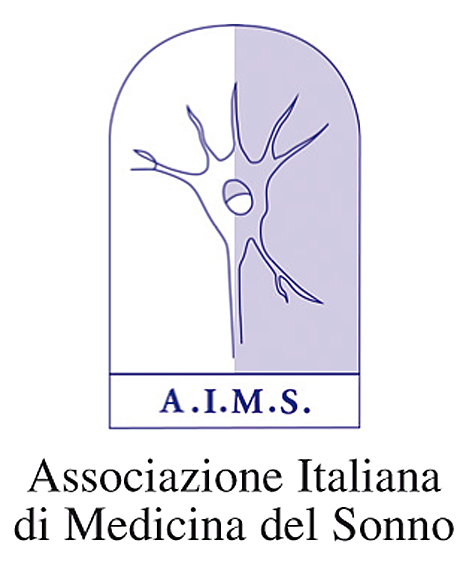 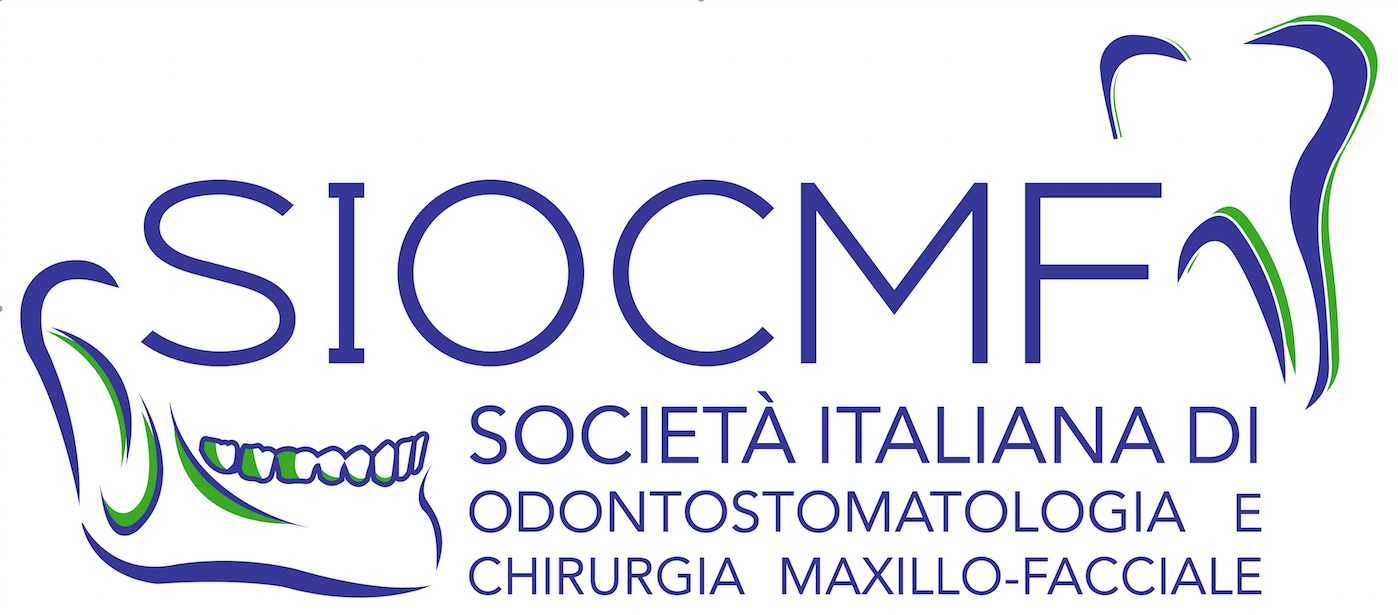 Segreteria Organizzativa: ASSIREM in collaborazione con THE LINEwww.assirem.it        Facebook: ASSIREM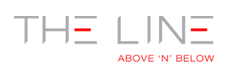 I sessione. Moderatori: Giorgio Cruccu, Raffaele FerriOre  9,15: Basi anatomofunzionali del sonno: Gioacchino MennuniOre 10,00: Basi anatomofunzionali del dolore: Giorgio CruccuOre 10,45: Coffee BreakOre 11,00: Meccanismi ed interazione tra sonno e dolore: Luigi Ferini-StrambiOre 11,30: Aspetti cognitivi della regolazione del sonno e del dolore: Cristiano ViolaniOre 12,00: Dolore e sintomi sensitivi nella sindrome delle gambe senza riposo: Raffaele FerriOre 12,30: Epidemiologia delle comorbidità dolore e disturbi del sonno: Maria P. PrudenzanoOre 12,50: DiscussioneOre 13,00: LunchII sessione. Moderatori: Andrea Romigi, Oriano MecarelliOre 14,00: Le OSAS in odontostomatologia: linee guida: Antonella PolimeniOre 14,30 : Dolore e sonno in età pediatrica: Oliviero BruniOre 15,00: Cefalea e sonno: Maria Gabriella BuzziOre 15,30: Fibromialgia: Manuela Di FrancoOre 16,00: Dolore, sonno, sistema endocannabinoide: Andrea RomigiOre16,30: Coffee breakOre 16,45: Dolore, deprivazione di sonno, epilessia: Oriano MecarelliOre 17,15: Il trattamento farmacologico: Pierluigi InnocentiOre 17,45: La terapia cognitivo comportamentale nel dolore cronico e nei disturbi del sonno: Alessandra DevotoOre 18,15: Dibattito conclusivo